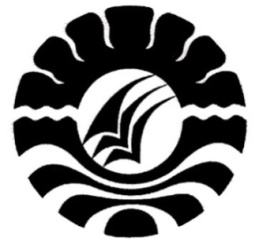 PENGARUH TEKNIK HOMEWORK ASSIGNMENT TERHADAP PENGELOLAAN WAKTU BELAJAR SISWA DI SMP NEGERI 24 MAKASSARSKRIPSIDiajukan untuk Memenuhi Sebagian Persyaratan Guna MemperolehGelar Sarjana Pendidikan pada Jurusan Psikologi Pendidikan & Bimbingan Strata Satu Fakultas Ilmu PendidikanUniversitas Negeri MakassarOlehLISNAWATINIM. 084 404 063JURUSAN PSIKOLOGI PENDIDIKAN DAN BIMBINGANFAKULTAS ILMU PENDIDIKANUNIVERSITAS NEGERI MAKASSAR2012PERSETUJUAN PEMBIMBINGSkripsi dengan judul: Pengaruh Teknik Homework Assignment Terhadap Pengelolaan Waktu Belajar Siswa di SMP Negeri 24 Makassar.Atas nama:Nama			:  LisnawatiNomor Stambuk		:  084 404 063Jurusan			:  Psikologi Pendidikan dan BimbinganFakultas			:  Ilmu PendidikanSetelah diperiksa dan diteliti, telah memenuhi syarat untuk diujikan.                                 Makassar,    Mei  2012 Pembimbing I			  		        Pembimbing IIProf. Dr. H.Alimuddin Mahmud, M.Pd	        Drs. H. Abdullah Pandang M.PdNIP. 195410 15197903 1 004		      	       NIP. 196012 31198702 1 005	       Mengetahui,Ketua Jurusan PPB FIP UNMDrs. H. Abdullah Pandang M.PdNIP. 196012 31198702 1 005PENGESAHAN UJIAN SKRIPSISkripsi diterima oleh Panitia Ujian Skripsi Fakultas Ilmu Pendidikan Universitas  Negeri Makassar dengan SK Dekan nomor 4645/UN36.4/PP/2012 tanggal 21 Juni 2012 untuk memenuhi sebagian persyaratan memperoleh gelar Sarjana Pendidikan pada Jurusan Psikologi Pendidikan dan Bimbingan pada hari Senin tanggal 25 Juni 2012.          Disahkan Oleh :           An. Dekan,                                                                                  PD. Bidang. Akademik FIP UNM,          Drs. M. Ali Latif Amri, M.Pd          NIP. 1961 1231 198702 1 045              Panitia Ujian : Ketua 	: Drs. Andi Mappincara, M.Pd	(.......................)Sekertaris  	: Drs. Muh. Anas Malik, M.Si	(.......................)Pembimbing I 	: Prof. Dr. H. Alimuddin Mahmud, M.Pd	(.......................)Pembimbing II 	: Drs. H. Abdullah Pandang, M.Pd	(.......................)Penguji I 	: Dra. Hj. Kustiah Sunarty, M.Pd	(.......................)Penguji II 	: Drs. H. Syamsuddin, M.Si	(.......................)MOTTO DAN PERSEMBAHANPandanglah hari iniKemarin sudah menjadi mimpi Dan esok hari hanyalah sebuah visiNamun, hari ini yang sungguh nyata,Menjadikan kemarin sebagai mimpi kebahagiaan, danSetiap hari esok sebagai visi harapan. 	-Alexander Pope					Sujud syukur kepada Allah SWT dan dengan                 	 Segenap kerendahan hati kupersembahkan karya ini kepada:        Kedua orang tuaku, Nenek, keluarga besarku                                                 	                  Sahabat dan teman-temanku 								                        Serta                                          		 Semua orang  yang telah mendukungku      	 Semoga karya ini dapat menjadi kebanggaan bagi mereka Amin…PERNYATAAN KEASLIAN SKRIPSISaya yang bertanda tangan dibawah ini:Nama	: LisnawatiNomor Stambuk	:  084 404 063Jurusan	:  Psikologi Pendidikan dan BimbinganFakultas	:  Ilmu PendidikanJudul Skripsi	: Pengaruh Teknik Homework Assignment Terhadap Pengelolaan Waktu Belajar siswa di SMP Negeri 24 Makassar.Menyatakan dengan sebenarnya bahwa skripsi yang saya tulis ini benar merupakan hasil karya sendiri dan bukan merupakan pengambilalihan tulisan atau pikiran orang lain yang saya akui sebagai hasil tulisan atau pikiran sendiri.Apabila dikemudian hari terbukti atau dapat dibuktikan bahwa skripsi ini hasil jiplakan, maka saya bersedia menerima sanksi atas perbuatan tersebut sesuai ketentuan yang berlaku.    Makassar,       Mei 2012                                                                                       Yang Membuat Pernyataan,                    Lisnawati	084 404 063ABSTRAKLISNAWATI, 2012. Pengaruh Teknik Homework Assignment Terhadap Pengelolaan Waktu Belajar Siswa di SMP Negeri 24 Makassar. Skripsi. Dibimbing oleh Prof. Dr. H. Alimuddin Mahmud, M.Pd dan Drs. H. Abdullah Pandang M.Pd.; Fakultas Ilmu Pendidikan Universitas Negeri Makassar.Penelitian ini menelaah Pengaruh Teknik Homework Assignment  Terhadap Pengelolaan Waktu Belajar Siswa di SMP Negeri 24 Makassar. Masalah utama penelitian ini adalah: (1) Bagaimana Pelaksanaan Teknik Homework Assignment Pengelolaan Waktu Belajar Siswa di SMP Negeri 24 Makassar? (2) Bagaimana tingkat kemampuan mengelola waktu belajar sebelum dan setelah diberikan perlakuan berupa Teknik Homework Assignment Pada Siswa SMP Negeri 24 Makassar? (3) Apakah Ada Pengaruh Teknik Homework Assignment Terhadap Pengelolaan Waktu Belajar Siswa SMP Negeri 24 Makassar? Tujuan penelitian ini adalah: (1) Untuk Mengetahui Pelaksanaan Teknik Homework Assignment Pengelolaan Waktu Belajar Siswa di SMP Negeri 24 Makassar. (2) Untuk mengetahui tingkat kemampuan pengelolaan waktu belajar siswa sebelum dan setelah diberikan perlakuan berupa Teknik Homework Assignment pada Siswa SMP Negeri 24 Makassar. (3) Untuk mengetahui pengaruh Teknik Homework Assignment Terhadap Pengelolaan Waktu Belajar Siswa SMP Negeri 24 Makassar. Penelitian ini menggunakan pendekatan eksperimen terhadap 60 subjek penelitian yang merupakan siswa kelas VIII SMP Negeri 24 Makassar pada tahun ajaran 2011/2012. Pengumpulan data dengan menggunakan instrumen angket dan observasi. Analisis data menggunakan analisis persentase dan analisis statistik inferensial, yaitu t-test.  Hasil penelitian menunjukkan bahwa: (1) Pelaksanaan Teknik Homework Assignment Pengelolaan Waktu Belajar Siswa di SMP Negeri 24 Makassar melalui lima sesi yaitu: pemberian informasi mengenai pengelolaan waktu belajar, mengatur kegiatan harian dengan mengimajinasikan, merefleksi dan mencoba perilaku tertentu dengan membandingkan, merefleksi dan membaca bahan bacaan tertentu yang bisa mengubah aspek kognisinya, merefleksi dan mengikuti kegiatan balikan kelompok. (2) Kemampuan pengelolaan waktu belajar siswa SMP Negeri 24 Makassar sebelum diberi perlakuan berada pada kategori sedang dan setelah diberikan Teknik Homework Assignment pengelolaan waktu belajar siswa mengalami peningkatan atau berada pada kategori tinggi. (3) Terdapat Pengaruh Teknik Homework Assignment Terhadap Pengelolaan Waktu Belajar Siswa di SMP Negeri 24 Makassar.PRAKATA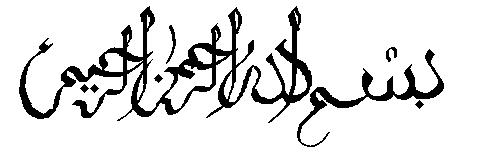 Segala puji hanya bagi Allah SWT, senantiasa penulis panjatkan karena berkat rahmat dan hidayah-Nya, sehingga skripsi ini dapat terselesaikan. Skripsi ini berjudul “Pengaruh Teknik Homework Assignment terhadap Pengelolaan Waktu Belajar Siswa di SMP Negeri 24 Makassar”. Penulisan skripsi ini dimaksudkan sebagai persyaratan dalam penyelesaian studi pada Jurusan Psikologi Pendidikan dan Bimbingan Fakultas Ilmu Pendidikan Universitas Negeri Makassar.Selama penulisan skripsi ini, penulis menghadapi berbagai hambatan dan persoalan, dikarenakan waktu, biaya, tenaga serta kemampuan penulis yang sangat terbatas. Namun berkat bimbingan, motivasi, dan bantuan dari berbagai pihak, segala hambatan dan tantangan yang dihadapi penulis dapat teratasi. Oleh karena itu, dengan penuh rasa hormat penulis menghaturkan terima kasih yang sebesar-besarnya kepada Prof. Dr. H. Alimuddin Mahmud, M.Pd dan Drs. H. Abdullah Pandang M.Pd, masing-masing selaku pembimbing I dan pembimbing II yang telah banyak meluangkan waktu dan tenaga dalam memberikan arahan, petunjuk dan motivasi kepada penulis mulai dari penyusunan usulan penelitian hingga selesainya skripsi ini. Selanjutnya ucapan yang sama dihaturkan kepada:Prof. Dr. Ismail Tolla, M.Pd sebagai Dekan Fakultas Ilmu Pendidikan Universitas Negeri Makassar, Drs. M. Ali Latif Amri, M.Pd sebagai Pembantu Dekan I,  Drs. Andi Mappincara, M.Pd sebagai Pembantu Dekan II, dan Drs. Muh Faisal, M.Pd sebagai Pembantu Dekan III Fakultas Ilmu Pendidikan Universitas Negeri Makassar. Terima kasih atas bantuannya.Drs. H. Abdullah Pandang, M.Pd dan Drs. Muhammad Anas Malik, M.Si masing-masing sebagai Ketua Jurusan dan Sekretaris Jurusan Psikologi Pendidikan dan Bimbingan atas segala bantuannya dalam administrasi maupun dalam perkuliahan.Bapak, Ibu Dosen dan staf Fakultas Ilmu Pendidikan, khususnya Jurusan Psikologi Pendidikan dan Bimbingan yang telah mendidik dan memberikan bekal ilmu pengetahuan kepada penulis.Dra. Hj. St. Salmiah, M.Pd sebagai kepala sekolah SMP Negeri  24 Makassar  atas izin mengadakan penelitian pada sekolah yang dipimpinnya dan Hj. Sunarti S.A.P sebagai kepala tata usaha SMP Negeri  24 Makassar atas segala bantuannya dalam administrasi.Megawati, S.Pd, Nurjulianti Syam, S.Pd  dan Ernawati, S.Pd selaku guru pembimbing yang telah membantu penulis, begitu pula dengan guru pembimbing lainnya, serta guru-guru mata pelajaran yang telah memberikan jam mata pelajarannya pada penulis selama melakukan penelitian.Adik-adik  SMP Negeri  24 Makassar  khususnya kelas VIII-1, VIII-2,  VIII-3 dan VIII-4 yang  menjadi subjek dalam penelitian ini. Terima Kasih atas partisipasi dan kerja samanya.Teristimewa kepada Ibunda Cinnong, Ayahanda Dahlan dan Nenek yang senantiasa mencurahkan bantuan, perhatian dan kasih sayangnya dalam mendidik dan membesarkanku disertai dengan iringan do’a sehingga penulis dapat menyelesaikan studinya. Dan juga kakak adik sepupu beserta keluarga besar terimakasih atas perhatian, motivasi, dukungan dan doa restunya pada penulis. Tidak lupa juga penulis mengucapkan banyak terima kasih  kepada bapak dan ibu kost yang selalu memberikan motivasi dan dukungan kepada penulis.Sahabat seperjuanganku : Wina, Uni, Eka, Yeni, Cenning,  Heni, Anha, Baim, Phate, Rahmi, Rian, Ilo, Haslam, Anthy2X, Halim, Widi, Fahmi, Erna, Yeyen, Amy, dan semua teman seangkatan 2008 terima kasih atas bantuan, setiap canda dan tawa yang tak akan kulupakan, segala bentuk perhatian, kerjasama, serta dukungan kalian teman.Teman-teman penulis: Sukma, Ramlah, Kak Hasan, Tono, Asrul, Ina, Kak Iwan, Kak Via terima kasih atas bantuan dan motivasinya. Isma Auliyah yang rela terganggu untuk membantu penulis dalam pengolahan data skripsi ini, serta teman kost Rini, Rhani, Vira, Eny, Jheje, Uny, Cia, Kharisma, Inna, Lisa, Sry,  kak Neni, Vina dan semua penghuni kosan terima kasih atas bantuannya.Kepada semua pihak yang tidak sempat saya sebutkan namanya, namun telah membantu penulis dalam penyelesaian study. Terima kasih banyak.Semoga skripsi ini dapat bermanfaat sebagai bahan masukan dan informasi bagi pembaca, dan semoga kebaikan dan keikhlasan serta bantuan dari semua pihak bernilai ibadah di sisi Allah SWT. Amin.Makassar,      Mei  2012PenulisDAFTAR ISI       HalamanHALAMAN JUDUL.........................................................................................	iPERSETUJUAN PEMBIMBING ..................................................................	ii  PENGESAHAN UJIAN SKRIPSI .................................................................	iiiMOTTO DAN PERSEMBAHAN ..................................................................	ivPERNYATAAN KEASLIAN SKRIPSI.........................................................	vABSTRAK ........................................................................................................	viPRAKATA .......................................................................................................	viiDAFTAR ISI.....................................................................................................	xDAFTAR GAMBAR........................................................................................	xiiDAFTAR TABEL ............................................................................................	xiiiDAFTAR LAMPIRAN.....................................................................................	xivBAB I.  PENDAHULUAN ..............................................................................	1Latar Belakang ....................................................................................	1Rumusan Masalah   .............................................................................	5Tujuan Penelitian ................................................................................	6Manfaat Hasil Penelitian ....................................................................	6BAB II.  TINJAUAN PUSTAKA, KERANGKA PIKIR DAN HIPOTESIS	8Tinjauan Pustaka ..................................................................................	8Konsep Dasar Pendekatan Rational Emotive Behavior Therapy..	8Asumsi Dasar	.............................................................................	9Teknik-teknik Konseling ............................................................	11Konsep dasar homework assignment...............................................	12Pengertian homework assignment...............................................	12Tujuan teknik homework assignment..........................................	15Keuntungan dan kelemahan homework assignment....................	17Langkah-langkah Pelaksanaan teknik homework assignment....	18Konsep bimbingan kelompok .........................................................	19Pebgertian Bibingan Kelompok..................................................	20Manaat Bimbingan Kelompok....................................................	22Dinamika Kelompok...................................................................	23Teknik-teknik Bimbingan Kelompok.........................................	24Tahap Pelaksanaan Bimbingan Kelompok.................................	25Pengelolaan Waktu Belajar ........... .................................................	30Pengertian  Pengelolaan Waktu Belajar ...................................	30Aspek-aspek Pengeleloaan Waktu .............. ............................	32Cara Mengelola Waktu.............................................................	35Faktor-faktor Pengelolaan Waktu............................................	375. Hasil penelitian Yang Relevan....................................................	….	40Kerangka Pikir ....................................................................................	41Hipotesis  ............................................................................................. 	43BAB III.	METODE PENELITIAN .............................................................	44Pendekatan dan Desain Penelitian .............................................	44Variabel dan Definisi Operasional .............................................	47Populasi dan Sampel .................................................................	48Teknik Pengumpul Data.............................................................	49 Bahan Perlakuan …...................................................................	53Teknik analisis Data...................................................................	53BAB IV.  HASIL PENELITIAN DAN PEMBAHASAN .............................	57Hasil Penelitian ..........................................................................	57Pembahasan ...............................................................................	71BAB V.  KESIMPULAN DAN SARAN ………….........................................	76Kesimpulan ................................................................................	76Saran ..........................................................................................	77DAFTAR PUSTAKA ......................................................................................	78LAMPIRAN .....................................................................................................	81RIWAYAT HIDUP .........................................................................................	161DAFTAR GAMBARNomor		Nama Gambar                                    	                   HalamanGambar 2.1	   Skema Kerangka Pikir Penelitian		42Gambar 3.1	   Diagram Penelitian 		45DAFTAR TABELNomor             Nama Tabel	              	                        	          HalamanTabel 3.1	Desain Penelitian…………………………………………..…....	44Tabel 3.2	Penyebaran Siswa Yang Menjadi Populasi Penelitian …………	48Tabel 3.3 	Penyebaran Siswa Yang Menjadi Sampel Penelitian ……..…...	49Tabel 3.4	Pembobotan Angket Penelitian ………………………………..	50Tabel 3.5	Kriteria Penentuan Hasil Observasi ………………………..…..	52Tabel 3.6 	Kategorisasi Tingkat Pengelolaan Waktu Belajar siswa……......	54Tabel 4.1 	Data Hasil Persentase Observasi Saat Pelaksanaan Teknik Homework Assignment …………………………………….……Tabel 4.2	Data Tingkat Pengelolaan Waktu Belajar Siswa SMP Negeri 24 Makassar  Kelompok Eksperimen Sebelum (Pretest) dan Setelah (Posttest) Diberi Perlakuan Berupa Pemberian Teknik Homework Assignment ……………………………….……………………..      Tabel 4.3	Data Tingkat Pengelolaan Waktu Belajar Siswa di SMP Negeri 24 Makassar pada Kelompok Kontrol Hasil Pretest dan Postest..........................................................................................Tabel 4.4	Kecenderungan Umum Penelitian Berdasarkan Pedoman Interpretasi Pengelolaan Waktu Belajar ……………………….Table 4.5	Data Tingkat Pengelolaan Waktu Belajar Siswa ………....……	70 DAFTAR LAMPIRANNomor		Nama Lampiran					            HalamanPelaksanaan  Kegiatan Eksperimen ..............................................................	81 Skenario Pelaksanaan Eksperimen ..............................................................	83 Kisi-kisi Angket Sebelum Uji Coba ............................................................	89 Angket Penelitian Sebelum Uji Coba ..........................................................	90 Kisi-kisi Angket Setelah Uji Coba ..............................................................	93 Angket Penelitian Setelah Uji Coba ............................................................	94 Format Pedoman Observasi .........................................................................	97Skor Jawaban Angket Uji Coba .................................................................	..	99Hasil Analisis Uji Lapangan..........................................................................	101 Skor Jawaban Angket Pretest Kelompok Eksperimen.................................	103 Skor Jawaban Angket Pretest Kelompok Kontrol.......................................	105Skor Jawaban Angket Posttest Kelompok Eksperimen.................................	107Skor Jawaban Angket Posttest Kelompok kontrol........................................	109 Data Penelitian...........................................................................................	..	111Data Tingkat  Pengelolaan Waktu Belajar Siswa SMP Negeri 24 Makassar Kelompok Eksperimen dan Kelompok Kontrol...........................	112Data Hasil Penelitian ....................................................................................	113Tabel Statistik ...............................................................................................	122Daftar Nama Siswa Kelompok Eksperimen .................................................	123Daftar Nama Siswa Kelompok Kontrol ........................................................	125Hasil Pelaksanaan Observasi.........................................................................	127 Data Hasil Analisis Persentase Observasi....................................................	135Bahan Pemberian Informasi .........................................................................	138Lembar Evaluasi Diri.....................................................................................	146Dokumentasi Pelaksanaan Teknik Homework Assignment .........................	147 Pengusulan Judul  .........................................................................................	150Pengesahan Judul	.......................................................................................	151Surat Permohonan Penunjukan Pembimbing Skripsi ...................................	152 Surat Penunjukan Pembimbing Skripsi….....................................................	153 Persetujuan Pembimbing Untuk Melakukan Seminar..................................	154 Persetujuan Pembimbing Untuk Melakukan Penelitian................................	155 Surat Permohonan Izin Melakukan Penelitian ............................................	156Surat Izin/ Rekomendasi Penelitian dari BALITBANGDA ........................	157Surat Izin Penelitian dari Kantor Balaikota ………………………..……….	158Surat Izin Penelitian dari Kantor Dinas Pendidikan ......................................	159 Surat Keterangan Telah Melakukan Penelitian ...........................................	160 Riwayat Hidup ..........................................................................................	..	161